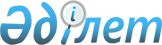 "Қазақстан Республикасы Үкіметінің 2011 жылғы 4 наурыздағы № 221 қаулысын іске асыру жөніндегі шаралар туралы" Қазақстан Республикасы Ауыл шаруашылығы министрінің 2011 жылғы 3 маусымдағы № 06-3/306 бұйрығының күші жойылды деп тану туралыҚазақстан Республикасы Ауыл шаруашылығы министрінің 2015 жылғы 5 тамыздағы № 4-3/724 бұйрығы

      «Нормативтік құқықтық актілер туралы» 1998 жылғы 24 наурыздағы Қазақстан Республикасы Заңының 21-1 және 43-1-баптарына сәйкес БҰЙЫРАМЫН:



      1. «Қазақстан Республикасы Үкіметінің 2011 жылғы 4 наурыздағы № 221 қаулысын іске асыру жөніндегі шаралар туралы» Қазақстан Республикасы Ауыл шаруашылығы министрінің 2011 жылғы 3 маусымдағы № 06-3/306 бұйрығының (Нормативтік құқықтық актілерді мемлекеттік тіркеу тізілімінде № 7023 болып тіркелген, «Егемен Қазақстан» газетінің 2011 жылғы 19 шілдедегі № 303-304 (26698) санында жарияланған) күші жойылды деп танылсын.



      2. Қазақстан Республикасы Ауыл шаруашылығы министрлігінің Өсімдік шаруашылығы өнімдерін өндіру мен қайта өңдеу департаменті заңнамада белгіленген тәртіппен:



      1) осы бұйрықтың көшірмесінің Қазақстан Республикасы Әділет министрлігіне жолдануын; 



      2) осы бұйрықтың мерзімді баспа басылымдарында және «Әділет ақпараттық-құқықтық жүйесінде ресми жариялануын; 



      3) осы бұйрықтың Қазақстан Республикасы Ауыл шаруашылығы министрлігінің интернет-ресурсында орналастырылуын қамтамасыз етсін. 



      3. Осы бұйрық қол қойған күнінен бастап күшіне енеді.      Қазақстан Республикасы

      Ауыл шаруашылығы министрі                         А. Мамытбеков
					© 2012. Қазақстан Республикасы Әділет министрлігінің «Қазақстан Республикасының Заңнама және құқықтық ақпарат институты» ШЖҚ РМК
				